PendahuluanPada jaman modern saat ini faktor pendidikan sangat menentukan kualitas kehidupan bangsa. Pendidikan sangat berperan penting dalam berkembangnya potensi peserta didik agar menjadi manusia yang mempunyai kehidupan yang berakhlak mulia, cerdas, damai, dan demokratis. Pendidikan tidak hanya mengacu pada aspek akademik, namun aspek non akademik juga digunakan untuk menunjang pencapaian tujuan sistem pendidikan nasional. Kegiatan ekstrakurikuler merupakan salah satu kegiatan yang dilaksanakan di luar jam mata pelajaran sekolah, mempunyai tujuan untuk membantu peserta didik belajar dan mengembangkan kemampuan berkomunikasi, berkejasama dengan orang lain, serta mengembangkan potensi dalam diri peserta didik.Sepakbola merupakan olahraga yang sangat digemari oleh semua kalangan dan dari segala umur, mulai dari muda hingga tua. Sehingga tidak asing lagi bagi masyarakat indonesia untuk memainkan permainan ini.	Sepakbola yaitu olahraga permainan yang dimainkan oleh dua tim. Setiap tim terdiri atas 11 pemain inti ditambah dengan beberapa pemain cadangan. Tujuan permainan sepakbola yaitu memenangkan pertandingan dengan cara memasukkan bola ke gawang tim lawan dan berusaha mempertahankan gawang sendiri dari kemasukan bola. Dalam permainan sepakbola, para pemain menggunakan keterampilan terutama kaki, kecuali penjaga gawang yang bebas menggunakan semua anggota badan (Van Der Horst, Smits, Petersen, Goedhart, & Backx, 2015).Dibandingkan dengan cabang olahraga permainan lain, permainan sepakbola cukup populer di dunia. Seperti dikemukakan bahwa sepakbola pada saat ini adalah olahraga yang paling populer di dunia, jauh lebih populer dibandingkan olahraga populer lainnya seperti basket, volleyball,dan tenis (Unnithan, White, Georgiou, Iga, & Drust, 2012).Berikut data hasil observasi keterampilan bermain sepakbola di SMP Negeri 19 Malang pada tabel 1.1, hasil observasi yang dilakukan oleh peneliti pada hari Sabtu tanggal 15 Oktober 2016 di SMP Negeri 19 Malang pada saat melakukan  pertandingan sepakbola 2 x 30 menit yang dilakukan oleh 22 peserta ekstrakurikuler sebagai berikut: diketahui bahwa 8 (35,9%) peserta didik melakukan kesalahan dalam passing , 5 (19,2%) peserta didik melakukan kesalahan dalam dribbling, 11 (51,5%) peserta didik melakukan kesalahan dalam controling, dan 3 (17,9%) peserta didik melakukan kesalahan dalam shooting. Hasil observasi terhadap pelaksanaan proses pembelajaran permainan sepakbola peserta ekstrakurikuler sepakbola di SMP Negeri 19 Malang menunjukkan adanya masalah yaitu, peserta didik sering melakukan kesalahan passing dalam permainan , hal ini terlihat dari presentase kesalahan yang paling tinggi dari beberapa keterampilan yang ada. Kebanyakan dari mereka sering kali dalam melakukan passing tidak tepat pada sasaran yang diinginkan, sehingga bola tersebut mudah direbut oleh lawan. Kesalahan-kesalahan yang sering terjadi saat melakukan passing salah satu faktor penyebabnya adalah belum menguasai teknik passing yang benar dan proses pembelajaran yang terdapat di ekstrakurikuler tersebut kurang. Sebaiknya peserta harus memiliki teknik passing yang baik agar dapat mengendalikan permainan saat melakuan serangan maupun bertahan. Agar peserta ekstrakurikuler dapat menguasai teknik passing yang benar dibutuhkan cara belajar yang baik dan tepat, agar diperoleh kemampuan passing yang baik dan benar.Dari hasil observasi tersebut peneliti mengambil kesimpulan bahwa banyak peserta didik yang masih melakukan kesalahan dalam menguasai keterampilan passing. Kegiatan pembelajaran yang terdapat dalam ekstrukurikuler masih kurang, peserta hanya melakukan pemanasan lalu melaksanakan pertandingan, peserta jadi kurang mendapatkan pembelajaraan untuk menambah keterampilan sepakbola. Khususnya teknik passing yang sebagian peserta masih sering melakukan kesalahan dalam teknik tersebut. Salah satu teknik dasar yang sangat penting dimiliki oleh seorang pemain adalah mengumpan bola atau disebut dengan passing. Mengumpan bola adalah seni memindahkan momentum bola dari satu pemain ke pemain lain(Gonçalves et al., 2017). Saat pemain telah dapat melakukan passing dengan baik, maka akan mengendalikan permainan serta dapat membangun strategi menyerang maupun bertahan. Umpan menghubungkan semua pemain di seluruh bagian lapangan dan memungkinkan tim menciptakan serangan(Soligard, Grindem, Bahr, & Andersen, 2010). Kerjasama tim pun terbentuk, serta tim tidak kesusahan dalam melakukan penyerangan maupun bertahan. Teknik lain yang sangat dibutuhkan dalam permainan sepakbola yaitu controling. Dalam mengontrol bola semua bagian tubuh dapat digunakan kecuali lengan dan tangan (Lees, Asai, Andersen, Nunome, & Sterzing, 2010). Sehingga bola jadi berhenti dan mudah dikuasai. Sesaat sebelum bola sampai, pastikan bagian tubuh yang digunakan sedikit “mengalah” ke belakang. Hal ini akan mencegah bola untuk memantul dengan keras ke depan (Verburgh, Scherder, Van Lange, & Oosterlaan, 2014). Bola jadi mudah dikuasai tanpa takut direbut oleh lawan.Berdasarkan pengamatan langsung, peneliti akan mencoba untuk memperbaiki pembelajaran keterampilan passing dan control pada ekstrakurikuler sepakbola dengan menggunakan metode drill dan metode small sided games, sehingga pembelajaran tidak cenderung membosankan dan menambah gairah latihan supaya menambah semangat dalam berlatih. Drill adalah cara membelajarkan siswa untuk mengembangkan kemahiran dan keterampilan serta dapat mengembangkan sikap dan kebiasaan (Alim, Kawabata, & Nakazawa, 2015). Keterampilan siswa harus dikembangkan dengan cara di ulang-ulang agar menghasilkan kemampuan yang diharapkan. Drill adalah teknik yang diulang-ulang beberapa puluh kali atau drill dengan harapan akan makin menguasai teknik yang sedang dilatih (Kelly, Gregson, Reilly, & Drust, 2013). Maka metode drill ini mengutamakan pengulangan yang bertujuan untuk menciptakan kebiasaaan yang otomatis. Metode drill ini mempunyai pengaruh yang signifikan terhadap keterampilan passing dan control hal ini sesuai dengan penelitian yang disimpulkan bahwa hasil penelitian menunjukan terdapat peningkatan kemampuan passing bola menggunakan metode drill (Diment, 2014).Small Sided Games diterangkan bahwa permainan di lapangan skala kecil (small sided games) merupakan situasi tepat yang dikembangkan untuk para pemain muda, supaya mereka bisa belajar dan berkembang (Aguiar, Botelho, Lago, MaçAs, & Sampaio, 2012). Dengan formasi lapangan kecil dan pertandingan antar dua tim kecil (3 lawan 3 sampai 7 lawan 7), memberikan kesempatan bagi pemain untuk mengolah bola sesering mungkin (Hill-Haas, Dawson, Impellizzeri, & Coutts, 2011). Dengan permainan lapangan kecil (small sided games) akan lebih sering menyentuh bola, sehingga lebih banyak peluang untuk meningkatkan keterampilan dan teknik-teknik sepakbola (Rampinini et al., 2007). Small sided games juga berpengaruh signifikan terhadap keterampilan passing dan control, hali ini sesuai dengan penelitian yang menyimpulkan bahwa terdapat pengaruh latihan small-sided games terhadap peningkatan akurasi passing mendatar pada siswa ekstrakulikuler sepakbola di SMP Negeri 1 Nglipar Gunungkidul sebesar 29,5% (Ichsan, 2013). Berdasarkan latar belakang yang telah dikemukakan, maka peneliti akan melakukakan penelitian dengan judul “Pengaruh Metode Drill dan Metode Small Sided Games terhadap Hasil Belajar Keterampilan Passing dan Control Sepakbola Peserta Ekstrakurikuler Sepakbola SMP Negeri 19 Malang”.METODEBerdasarkan permasalahan yang akan diteliti, maka rancangan  yang digunakan dalam penelitian ini berupa rancangan kelompok pembanding prates-pascates berpasangan (macthing pretest-posttest comparison group design) (Ingleby, 2012). Variabel bebas dalam penelitian ini adalah metode drill dan metode small sided games, sedangkan variabel terikatnya adalah hasil belajar keterampilan passing dan kontrol sepakbola.Subjek dalam penelitian ini adalah seluruh peserta Ekstrakurikuler sepakbola SMP Negeri 19 Malang yang berjumlah 30 orang. Pembagian subjek penelitian menggunakan teknik ordinal pairing matching (Walenta, 2019). Kelompok eksperimen terdiri dari 30 orang subjek penelitian, 15 orang masuk dalam kelompok metode drill dan 15 orang masuk dalam kelompok metode small sided games.Instrumen tes dalam penelitian ini menggunakan instrumen tes keterampilan passing dan kontrol dari Disertasi Hariyoko (2012:351-352) dengan validitas tes sebesar 0,661 dan reliabelitas sebesar 0,627.Pengumpulan data dalam penelitian ini berupa observasi, dokumentasi dan tes keterampilan passing dan kontrol bola. Adapun tahap-tahap dalam pengumpulan data meliputi tahap persiapan dan tahap pelaksanaan. (1) Tahap pretest keterampilan passing dan control bola.(2) Tahap pemberian perlakuan  metode drill dan metode small sided games selama 16 kali pertemuan. (3) Tahap posttest keterampilan passing dan control bola.Analisis data dilakukan setelah data pretest dan data posttest telah terkumpul. Teknik analisis data yang digunakan dalam penelitian ini adalah analisis varian satu jalur (one way anova) yaitu untuk menguji perbedaan dua mean distribusi atau lebih. Dalam penelitian ini analisis yang digunakan menghendaki data berdistribusi normal dan homogen, sehingga dilakukan uji prasyarat yaitu (1) uji normalitas, (2) uji homogenitas, (3) uji hipotesis.HASIL Berdasarkan rumusan masalah dan hipotesis penelitian yang sudah dijelaskan pada bab I dan data variabel yang diteliti berupa skor hasil belajar keterampilan passing dan control bola sudah diperoleh, selanjutnya data dianalisis dengan menggunakan skor awal (pre test) dan skor akhir (post test) hasil belajar keterampilan passing dan control bola peserta  Ekstrakurikuler Sepakbola SMP Negeri 19 Malang. Jumlah sampel pada setiap kelompok adalah 15 orang, mean 15,13. Simpangan baku 1,64, nilai tertinggi 18, dan nilai terendah 13. data skor akhir tes passing dan kontrol didapat mean 17,87. Simpangan baku 1,93, nilai tertinggi 21, dan nilai terendah 15.	Untuk  perlakuan metode small sided games , diketahui bahwa jumlah anggota kelompok adalah 15 orang, mean 15. simpangan baku 1,60, nilai tertinggi 18, dan nilai terendah 13. data skor akhir tes passing dan control didapat mean 17,6. Simpangan baku 1,88, nilai tertinggi 20, dan nilai terendah 14.Skor awal  hasil belajar keterampilan passing dan control sepakbola peserta ekstrakurikuler sepakbola SMP Negeri 19 Malang dengan perlakuan metode drill. Hasil perhitungan yang telah dilakukan, diketahui bahwa hasil belajar keterampilan passing dan control bola kelompok perlakuan metode drill mendapatkan rata-rata sebesar 15,13, simpangan baku sebesar 1,64 dengan rentangan skor antara 13 sampai dengan 18, serta deskripsi data menunjukan bahwa 5 orang (33,3%) memperoleh skor di atas rata-rata dan 3 orang (20%) memperoleh skor di bawah rata-rata.Skor awal  hasil belajar keterampilan passing dan control sepakbola peserta ekstrakurikuler sepakbola SMP Negeri 19 Malang dengan perlakuan metode small sided games. Berdasarkan hasil perhitungan yang telah dilakukan, diketahui bahwa hasil belajar keterampilan passing dan conrol bola kelompok dengan perlakuan metode small sided games mendapatkan rata-rata sebesar 15, simpangan baku sebesar 1,60, dengan rentangan skor antara 13 sampai dengan 18, serta deskripsi data menunjukan bahwa 5 orang (33,3%) memperoleh skor di atas rata-rata dan 3 orang (20%) memperoleh skor di bawah rata-rata.Skor akhir  hasil belajar keterampilan passing dan control sepakbola peserta ekstrakurikuler sepakbola SMP Negeri 19 Malang dengan perlakuan metode drill. Berdasarkan hasil perhitungan yang telah dilakukan, diketahui bahwa hasil belajar keterampilan passing dan control bola kelompok perlakuan metode drill mendapatkan rata-rata sebesar 17,87 , simpangan baku sebesar 1,93, dengan rentangan skor antara 15 sampai dengan 21, serta deskripsi data menunjukan bahwa 4 orang (26,7%) memperoleh skor di atas rata-rata dan 5 orang (33,3%) memperoleh skor di bawah rata-rata.Skor akhir  hasil belajar keterampilan passing dan control sepakbola peserta ekstrakurikuler sepakbola SMP Negeri 19 Malang dengan perlakuan metode small sided games. Berdasarkan hasil perhitungan yang telah dilakukan, diketahui bahwa hasil belajar keterampilan passing dan control bola kelompok perlakuan metode small sided games mendapatkan rata-rata sebesar 17,6, simpangan baku sebesar 1,88, dengan rentangan skor antara 14 sampai dengan 20, serta deskripsi data menunjukan bahwa 2 orang (13,3%) memperoleh skor di atas rata-rata dan 3 orang (20%) memperoleh skor di bawah rata-rata.Berdasarkan hasil perhitungan uji normalitas skor awal hasil belajar keterampilan passing dan control  bola kelompok metode drill diperoleh hasil Lhitung 0,155< Ltabel dengan taraf signifikansi α = 0,05 = 0,220, uji normalitas skor akhir hasil belajar keterampilan passing dan control bola kelompok metode drill diperoleh  hasil Lhitung 0,141< Ltabel dengan taraf signifikansi α = 0,05 = 0,220, uji normalitas skor awal hasil belajar keterampilan passing dan control bola kelompok metode small sided games diperoleh hasil Lhitung 0,200< Ltabel dengan taraf signifikansi α = 0,05 = 0,220 dan uji normalitas skor akhir hasil belajar keterampilan passing dan control bola kelompok metode small sided games diperoleh hasil Lhitung 0,116< Ltabel dengan taraf signifikansi α = 0,05 = 0,220. Maka dapat disimpulkan bahwa skor awal hasil belajar keterampilan passing dan control sepakbola dan skor akhir hasil belajar keterampilan passing dan control bola  dari masing-masing kelompok berdistribusi normal.	Uji homogenitas dalam penelitian ini menggunakan uji F pada taraf signifikansi α= 0,05. Uji homogenitas dilakukan terhadap skor awal hasil belajar dan skor akhir hasil belajar keterampilan passing dan control sepakbola masing-masing kelompok. tes awal dan tes akhir hasil belajar keterampilan passing dan control kelompok metode drill diperoleh hasil Fhitung 1.371 < Ftabel dengan taraf signifikansi α = 0,05 = 2,48 sehingga data tes awal dan tes akhir kelompok metode drill dinyatakan homogen. Uji homogenitas tes awal dan tes akhir hasil belajar keterampilan passing dan control kelompok metode small sided games diperoleh hasil Fhitung 1,378 < Ftabel dengan taraf signifikansi α = 0,05 = 2,48 sehingga data tes awal dan tes akhir kelompok metode small sided games dinyatakan homogen. Sedangkan uji homogenitas tes akhir hasil belajar keterampilan passing dan control masing-masing kelompok diperoleh hasil Fhitung 1,043 < Ftabel dengan taraf signifikansi α = 0,05 = 2,48 sehingga dapat disimpulkan bahwa skor tes akhir hasil belajar keterampilan passing dan control kelompok metode drill dan metode small sided games dinyatakan homogen..Setelah dilakukan uji persyaratan analisis varians, yaitu uji normalitas dan uji homogenitas serta didapatkan hasil bahwa seluruh kelompok pembelajaran berasal dari populasi yang berdistribusi normal dan homogen, selanjutnya akan dilakukan pengujian hipotesis dengan analisis varians (ANAVA) satu jalur.PEMBAHASANPengaruh Metode Drill terhadap Hasil Belajar Keterampilan Passing dan Control Sepakbola Peserta Ekstrakurikuler Sepakbola SMP Negeri 19 Malang.Setelah dilaksanakan pembelajaran dengan menggunakan metode drill selama 16 kali pertemuan (pembelajaran dua kali dalam seminggu) dapat meningkatkan hasil belajar keterampilan passing dan control sepakbola peserta ekstrakurikuler sepakbola SMP Negeri 19 Malang. Berdasarkan hasil penelitian terdapat pengaruh yang signifikan pembelajaran passing dan control sepakbola dengan menggunakan metode drill  terhadap hasil belajar keterampilan passing dan control sepakbola, dengan Fhitung 17,51  > Ftabel 4,20 dan taraf signifikansi α = 0,05.Peningkatan hasil belajar keterampilan passing dan control  pada kelompok metode drill dikarenakan peserta dapat belajar  memahami dan melakukan suatu teknik gerak dasar secara langsung dengan cara melihat setiap tahap gerakan teknik dasar yang diarahkan oleh peneliti, baik arahan secara lisan maupun arahan secara praktik, dan peserta belajar melakukan  teknik gerak dasar secara berulang-ulang dari petunjuk yang diberikan oleh peneliti saat pelaksanaan pembelajaran berlangsung. Seperti yang dijelaskan diulang-ulang beberapa kali (drill) dengan harapan akan makin menguasai teknik tersebut (Diment, 2014). Sehingga keterampilan peserta menjadi maksimal. Hal ini selaras dengan hasil penelitian yang telah dilakukan oleh peneliti bahwa terdapat pengaruh yang signifikan pada pembelajaran keterampilan passing dan control dengan menggunakan metode drill terhadap hasil belajar keterampilan passing dan control sepakbola yang dilakukan pada peserta ekstrakurikuler SMP Negeri 19 Malang.Pengaruh Metode Small Sided Games terhadap Hasil Belajar Keterampilan Passing dan Control Sepakbola Peserta Ekstrakurikuler Sepakbola SMP Negeri 19 Malang.Pemberian pembelajaran pada kegiatan ekstrakurikuler sepakbola di SMP Negeri 19 Malang dengan menggunakan metode small sided games dilaksanakan sebanyak 16 kali pertemuan  (pembelajaran dua kali dalam seminggu). Berdasarkan hasil penelitian terdapat pengaruh yang signifikan pemberian pembelajaran  keterampilan passing dan control dengan metode small-sided games terhadap hasil belajar keterampilan passing dan control sepakbola. Peningkatan pada hasil belajar keterampilan passing dan control sepakbola dikarenakan pembelajaran yang disampaikan dapat diterima oleh peserta sehingga menghasilkan peningkatan yang baik dalam hasil belajar. Dalam small-sided games, bahwa anak-anak mendapatkan kesenangan dan belajar lebih banyak dan bermain dalam small-sided games dengan aturan yang disesuaikan. Mereka bisa lebih sering menyentuh bola, belajar lebih cepat dan harus membuat keputusan-keputusan selama pertandingan atau permainan berlangsung. Hal ini desebabkan mereka akan terus berkonsentrasi dan berfikir terus menerus, karena bola selalu berada di dekat mereka (Halouani, Chtourou, Gabbett, Chaouachi, & Chamari, 2014). Berdasarkan hasil penelitian yang dilakukan  menyatakan terdapat  pengaruh yang signifikan dari metode small sided games terhadap keterampilan passing sepakbola (Clemente, Martins, & Mendes, 2014).Hal ini sejalan dengan hasil penelitian yang telah dilakukan oleh peneliti bahwa terdapat pengaruh yang signifikan pada pembelajaran passing dan control dengan menggunakan metode small-sided games terhadap hasil belajar keterampilan  passing dan control yang dilakukan pada peserta ekstrakurikuler.Perbedaan Pengaruh antara Pembelajaran Metode Drill dan Metode Small Sided Games terhadap Hasil Belajar Keterampilan Passing dan Control Sepakbola Peserta Ekstrakurikuler Sepakbola SMP Negeri 19 Malang.	Berdasarkan uji hipotesis, tidak ada perbedaan pengaruh yang signifikan dari kedua metode tersebut. Hal ini dikarenakan hasil belajar keterampilan passing dan control dari setiap metode pembelajaran mengalami peningkatan keterampilan yang berbeda tipis. Hal ini dibuktikan berdasarkan  nilai skor hasil belajar keterampilan passing dan control sepakbola yang didapatkan oleh masing-masing kelompok metode pembelajaran, kelompok metode drill mendapatkan hasil belajar lebih tinggi daripada kelompok metode small sided games.Hasil belajar keterampilan passing dan control sepakbola dengan metode drill lebih tinggi dikarenakan dengan metode drill  peserta mendapatkan arahan mengenai teknik keterampilan passing dan control yang baik dan benar secara langsung, selanjutnya peserta memperhatikan dan melaksanakan keterampilan tersebut secara berulang-ulang dengan harapan  peserta melakukan teknik keterampilan tersebut dengan baik dan benar secara otomatis atau terbiasa.Berdasarkan hasil penelitian yang dilakukan dapat disimpulkan bahwa latihan drill lebih baik dari pada metode small-sided games terhadap peningkatan teknik dasar passing (Clemente, Lourenço Martins, & Mendes, 2014). Hal ini selaras dengan hasil penelitian yang dilakukan peneliti pada peserta ekstrakurikuler sepakbola SMP Negeri 19 Malang, terdapat perbedaan pengaruh yang signifikan antara kedua metode yang telah diberikan kepada peserta terhadap hasil belajar keterampilan passing dan control sepakbola.KESIMPULANDari hasil penelitian dan hasil analisis data yang telah dilakukan, dapat diperoleh kesimpulan sebagai berikut: (1) Ada pengaruh yang signifikan pembelajaran dengan metode drill terhadap hasil belajar keterampilan passing dan control sepakbola pada peserta ekstrakurikuler sepakbola di SMP Negeri 19 Malang. (2) Ada pengaruh yang signifikan pembelajaran dengan metode small-sided games terhadap hasil belajar keterampilan passing dan control sepakbola pada peserta ekstrakurikuler sepakbola di SMP Negeri 19 Malang. (3) Tidak terdapat pengaruh yang signifikan antara peningkatan metode drill dan metode small-sided games terhadap hasil belajar keterampilan passing dan control sepakbola pada peserta ekstrakurikuler sepakbola di SMP Negeri 19 Malang.DAFTAR PUSTAKAAguiar, M., Botelho, G., Lago, C., MaçAs, V., & Sampaio, J. (2012). A review on the effects of soccer small-sided games. Journal of Human Kinetics. https://doi.org/10.2478/v10078-012-0049-xAlim, S., Kawabata, M., & Nakazawa, M. (2015). Evaluation of disaster preparedness training and disaster drill for nursing students. Nurse Education Today. https://doi.org/10.1016/j.nedt.2014.04.016Clemente, F. M., Lourenço Martins, F. M., & Mendes, R. S. (2014). Developing aerobic and anaerobic fitness using small-sided soccer games: Methodological proposals. Strength and Conditioning Journal. https://doi.org/10.1519/SSC.0000000000000063Clemente, F. M., Martins, F. M. L., & Mendes, R. S. (2014). Periodization based on small-sided soccer games: Theoretical considerations. Strength and Conditioning Journal. https://doi.org/10.1519/SSC.0000000000000067Diment, G. M. (2014). Mental skills training in soccer: A drill-based approach. Journal of Sport Psychology in Action. https://doi.org/10.1080/21520704.2013.865005Gonçalves, B., Coutinho, D., Santos, S., Lago-Penas, C., Jiménez, S., & Sampaio, J. (2017). Exploring team passing networks and player movement dynamics in youth association football. PLoS ONE. https://doi.org/10.1371/journal.pone.0171156Halouani, J., Chtourou, H., Gabbett, T., Chaouachi, A., & Chamari, K. (2014). Small-sided games in team sports training: A brief review. Journal of Strength and Conditioning Research. https://doi.org/10.1519/JSC.0000000000000564Hariyoko. 2012. Pengembangan Model Pembelajaran Keterampilan Dasar Sepakbola Peserta Ekstrakurikuler Sepakbola SMP Negeri Di Kota Malang. Disertasi tidak diterbitkan.Hill-Haas, S. V., Dawson, B., Impellizzeri, F. M., & Coutts, A. J. (2011). Physiology of small-sided games training in football: A systematic review. Sports Medicine. https://doi.org/10.2165/11539740-000000000-00000Ingleby, E. (2012). Research methods in education. Professional Development in Education. https://doi.org/10.1080/19415257.2011.643130Kelly, D. M., Gregson, W., Reilly, T., & Drust, B. (2013). The development of a soccer-specific training drill for elite-level players. Journal of Strength and Conditioning Research. https://doi.org/10.1519/JSC.0b013e3182610b7dLees, A., Asai, T., Andersen, T. B., Nunome, H., & Sterzing, T. (2010). The biomechanics of kicking in soccer: A review. Journal of Sports Sciences. https://doi.org/10.1080/02640414.2010.481305Rampinini, E., Impellizzeri, F. M., Castagna, C., Abt, G., Chamari, K., Sassi, A., & Marcora, S. M. (2007). Factors influencing physiological responses to small-sided soccer games. Journal of Sports Sciences. https://doi.org/10.1080/02640410600811858Soligard, T., Grindem, H., Bahr, R., & Andersen, T. E. (2010). Are skilled players at greater risk of injury in female youth football? British Journal of Sports Medicine. https://doi.org/10.1136/bjsm.2010.075093Unnithan, V., White, J., Georgiou, A., Iga, J., & Drust, B. (2012). Talent identification in youth soccer. Journal of Sports Sciences. https://doi.org/10.1080/02640414.2012.731515Van Der Horst, N., Smits, D. W., Petersen, J., Goedhart, E. A., & Backx, F. J. G. (2015). The Preventive Effect of the Nordic Hamstring Exercise on Hamstring Injuries in Amateur Soccer Players: A Randomized Controlled Trial. American Journal of Sports Medicine. https://doi.org/10.1177/0363546515574057Verburgh, L., Scherder, E. J. A., Van Lange, P. A. M., & Oosterlaan, J. (2014). Executive functioning in highly talented soccer players. PLoS ONE. https://doi.org/10.1371/journal.pone.0091254Walenta, M. (2019). Research method. In Second Language Learning and Teaching. https://doi.org/10.1007/978-3-030-04699-6_4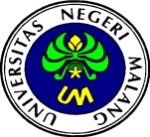 GPJI 3 (1) (2019)Gelanggang Pendidikan Jasmani Indonesiahttp://journal2.um.ac.id/index.php/jpjGPJI 3 (1) (2019)Gelanggang Pendidikan Jasmani Indonesiahttp://journal2.um.ac.id/index.php/jpjGPJI 3 (1) (2019)Gelanggang Pendidikan Jasmani Indonesiahttp://journal2.um.ac.id/index.php/jpj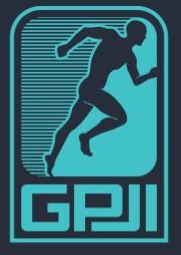 PENGARUH METODE DRILL DAN METODE SMALL-SIDED GAMES TERHADAP HASIL BELAJAR KETERAMPILAN PASSING DAN CONTROL SEPAKBOLA PESERTA EKSTRAKURIKULER SEPAKBOLA DI SMP NEGERI 19 MALANG Abdullah Fatoni 1,  Hariyoko 2, Usman Wahyudi 3 Universitas Negeri Malangabdullahfatoni26@gmail.comPENGARUH METODE DRILL DAN METODE SMALL-SIDED GAMES TERHADAP HASIL BELAJAR KETERAMPILAN PASSING DAN CONTROL SEPAKBOLA PESERTA EKSTRAKURIKULER SEPAKBOLA DI SMP NEGERI 19 MALANG Abdullah Fatoni 1,  Hariyoko 2, Usman Wahyudi 3 Universitas Negeri Malangabdullahfatoni26@gmail.comPENGARUH METODE DRILL DAN METODE SMALL-SIDED GAMES TERHADAP HASIL BELAJAR KETERAMPILAN PASSING DAN CONTROL SEPAKBOLA PESERTA EKSTRAKURIKULER SEPAKBOLA DI SMP NEGERI 19 MALANG Abdullah Fatoni 1,  Hariyoko 2, Usman Wahyudi 3 Universitas Negeri Malangabdullahfatoni26@gmail.comPENGARUH METODE DRILL DAN METODE SMALL-SIDED GAMES TERHADAP HASIL BELAJAR KETERAMPILAN PASSING DAN CONTROL SEPAKBOLA PESERTA EKSTRAKURIKULER SEPAKBOLA DI SMP NEGERI 19 MALANG Abdullah Fatoni 1,  Hariyoko 2, Usman Wahyudi 3 Universitas Negeri Malangabdullahfatoni26@gmail.comPENGARUH METODE DRILL DAN METODE SMALL-SIDED GAMES TERHADAP HASIL BELAJAR KETERAMPILAN PASSING DAN CONTROL SEPAKBOLA PESERTA EKSTRAKURIKULER SEPAKBOLA DI SMP NEGERI 19 MALANG Abdullah Fatoni 1,  Hariyoko 2, Usman Wahyudi 3 Universitas Negeri Malangabdullahfatoni26@gmail.comInfo Artikel____________________Sejarah Artikel:Diterima: Maret-2019Disetujui: Juni-2019 Dipublikasikan : Juni-2019____________________Kata Kunci:media pembelajaran passing, hasil belajar keterampilan passing dan kontrol sepakbola, ekstrakurikuler SMPInfo Artikel____________________Sejarah Artikel:Diterima: Maret-2019Disetujui: Juni-2019 Dipublikasikan : Juni-2019____________________Kata Kunci:media pembelajaran passing, hasil belajar keterampilan passing dan kontrol sepakbola, ekstrakurikuler SMPAbstrak____________________________________________________________Tujuan dari penelitian ini adalah untuk mengetahui pengaruh metode drill dan metode small-sided games terhadap hasil belajar keterampilan passing dan control sepakbola peserta ekstrakurikuler sepakbola di SMP Negeri 19 Malang. Penelitian ini menggunakan penelitian the macthing pretest-posttest comparison group design. Subjek dalam penelitian ini berjumlah 30 peserta. Analisis data dari penelitian ini menggunakan teknik analisis varians satu jalur. Dari hasil analisis data, dapat disimpulkan bahwa: (1) pembelajaran metode drill memberikan pengaruh yang signifikan terhadap hasil belajar keterampilan passing dan control sepakbola peserta ekstrakurikuler sepakbola SMP Negeri 19 Malang, (2) pembelajaran metode small-sided games memberikan pengaruh yang signifikan terhadap hasil belajar keterampilan passing dan control sepakbola peserta ekstrakurikuler sepakbola SMP Negeri 19 Malang, (3) tidak ada perbedaan pengaruh yang signifikan antara pembelajaran metode drill dengan small-sided games terhadap hasil belajar keterampilan passing dan control sepakbola peserta ekstrakurikuler sepakbola  SMP Negeri 19 Malang, tetapi berdasarkan rata-rata skor akhir pembelajaran drill memberikan pengaruh yang lebih baik. Abstract____________________________________________________________This research aims to know the influence of drill method and small-sided games method to the result of learning skill passing and control soccer from extracurricular participants in state junior high school 19 cities malang. This study used the matching pretest-posttest comparison group design. The subjects in this study are 30 participants. Data analysis from this research using analysis one way variancetechnique. The result of data analysis, it can be concluded that: (1) the learning of drill method give significant influence to the result of learning skill passing and control soccer from the participant football extracurricular in state junior high school 19 cities malang ,(2) the learning method of small-sided games gives a significant influence on the result of learning skill passing and control soccer from the participant football extracurricular in state junior high school 19 cities malang, (3) there is no significant difference of drill method learning with small-sided games on the result of learning skill of passing and control soccer from the participant football extracurricular in state junior high school 19 cities malang , but based on average score of drill learning ended give the better influence.© 2019 Universitas Negeri MalangAbstrak____________________________________________________________Tujuan dari penelitian ini adalah untuk mengetahui pengaruh metode drill dan metode small-sided games terhadap hasil belajar keterampilan passing dan control sepakbola peserta ekstrakurikuler sepakbola di SMP Negeri 19 Malang. Penelitian ini menggunakan penelitian the macthing pretest-posttest comparison group design. Subjek dalam penelitian ini berjumlah 30 peserta. Analisis data dari penelitian ini menggunakan teknik analisis varians satu jalur. Dari hasil analisis data, dapat disimpulkan bahwa: (1) pembelajaran metode drill memberikan pengaruh yang signifikan terhadap hasil belajar keterampilan passing dan control sepakbola peserta ekstrakurikuler sepakbola SMP Negeri 19 Malang, (2) pembelajaran metode small-sided games memberikan pengaruh yang signifikan terhadap hasil belajar keterampilan passing dan control sepakbola peserta ekstrakurikuler sepakbola SMP Negeri 19 Malang, (3) tidak ada perbedaan pengaruh yang signifikan antara pembelajaran metode drill dengan small-sided games terhadap hasil belajar keterampilan passing dan control sepakbola peserta ekstrakurikuler sepakbola  SMP Negeri 19 Malang, tetapi berdasarkan rata-rata skor akhir pembelajaran drill memberikan pengaruh yang lebih baik. Abstract____________________________________________________________This research aims to know the influence of drill method and small-sided games method to the result of learning skill passing and control soccer from extracurricular participants in state junior high school 19 cities malang. This study used the matching pretest-posttest comparison group design. The subjects in this study are 30 participants. Data analysis from this research using analysis one way variancetechnique. The result of data analysis, it can be concluded that: (1) the learning of drill method give significant influence to the result of learning skill passing and control soccer from the participant football extracurricular in state junior high school 19 cities malang ,(2) the learning method of small-sided games gives a significant influence on the result of learning skill passing and control soccer from the participant football extracurricular in state junior high school 19 cities malang, (3) there is no significant difference of drill method learning with small-sided games on the result of learning skill of passing and control soccer from the participant football extracurricular in state junior high school 19 cities malang , but based on average score of drill learning ended give the better influence.© 2019 Universitas Negeri MalangAbstrak____________________________________________________________Tujuan dari penelitian ini adalah untuk mengetahui pengaruh metode drill dan metode small-sided games terhadap hasil belajar keterampilan passing dan control sepakbola peserta ekstrakurikuler sepakbola di SMP Negeri 19 Malang. Penelitian ini menggunakan penelitian the macthing pretest-posttest comparison group design. Subjek dalam penelitian ini berjumlah 30 peserta. Analisis data dari penelitian ini menggunakan teknik analisis varians satu jalur. Dari hasil analisis data, dapat disimpulkan bahwa: (1) pembelajaran metode drill memberikan pengaruh yang signifikan terhadap hasil belajar keterampilan passing dan control sepakbola peserta ekstrakurikuler sepakbola SMP Negeri 19 Malang, (2) pembelajaran metode small-sided games memberikan pengaruh yang signifikan terhadap hasil belajar keterampilan passing dan control sepakbola peserta ekstrakurikuler sepakbola SMP Negeri 19 Malang, (3) tidak ada perbedaan pengaruh yang signifikan antara pembelajaran metode drill dengan small-sided games terhadap hasil belajar keterampilan passing dan control sepakbola peserta ekstrakurikuler sepakbola  SMP Negeri 19 Malang, tetapi berdasarkan rata-rata skor akhir pembelajaran drill memberikan pengaruh yang lebih baik. Abstract____________________________________________________________This research aims to know the influence of drill method and small-sided games method to the result of learning skill passing and control soccer from extracurricular participants in state junior high school 19 cities malang. This study used the matching pretest-posttest comparison group design. The subjects in this study are 30 participants. Data analysis from this research using analysis one way variancetechnique. The result of data analysis, it can be concluded that: (1) the learning of drill method give significant influence to the result of learning skill passing and control soccer from the participant football extracurricular in state junior high school 19 cities malang ,(2) the learning method of small-sided games gives a significant influence on the result of learning skill passing and control soccer from the participant football extracurricular in state junior high school 19 cities malang, (3) there is no significant difference of drill method learning with small-sided games on the result of learning skill of passing and control soccer from the participant football extracurricular in state junior high school 19 cities malang , but based on average score of drill learning ended give the better influence.© 2019 Universitas Negeri Malang Alamat korespondensi: E-mail: pjk.journal@um.ac.id Alamat korespondensi: E-mail: pjk.journal@um.ac.id Alamat korespondensi: E-mail: pjk.journal@um.ac.idISSN: 2614-8293 (Online)ISSN: 2614-8293 (Online)